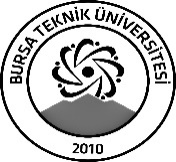 BURSA TEKNİK ÜNİVERSİTESİLİSANSÜSTÜ EĞİTİM ENSTİTÜSÜBURSA TEKNİK ÜNİVERSİTESİLİSANSÜSTÜ EĞİTİM ENSTİTÜSÜBURSA TEKNİK ÜNİVERSİTESİLİSANSÜSTÜ EĞİTİM ENSTİTÜSÜBURSA TEKNİK ÜNİVERSİTESİLİSANSÜSTÜ EĞİTİM ENSTİTÜSÜBURSA TEKNİK ÜNİVERSİTESİLİSANSÜSTÜ EĞİTİM ENSTİTÜSÜBURSA TEKNİK ÜNİVERSİTESİLİSANSÜSTÜ EĞİTİM ENSTİTÜSÜBURSA TEKNİK ÜNİVERSİTESİLİSANSÜSTÜ EĞİTİM ENSTİTÜSÜ……………………………………….. Anabilim Dalı BaşkanlığınaTarih:…/…./………/…/…… tarihinde yapılan tez savunması sonucu aşağıdaki gibidir. Bilgilerinize arz ederiz.Yapılan değerlendirmeler neticesinde öğrencinin Yüksek Lisans Tezinin;   Kabul Edilmesine (Varsa jüri düzeltmeleri yapılacaktır.)            Düzeltmesine (…… ek süre)          Reddedilmesine   Oy birliği    Oy çokluğu      ile karar verildi.……………………………………….. Anabilim Dalı BaşkanlığınaTarih:…/…./………/…/…… tarihinde yapılan tez savunması sonucu aşağıdaki gibidir. Bilgilerinize arz ederiz.Yapılan değerlendirmeler neticesinde öğrencinin Yüksek Lisans Tezinin;   Kabul Edilmesine (Varsa jüri düzeltmeleri yapılacaktır.)            Düzeltmesine (…… ek süre)          Reddedilmesine   Oy birliği    Oy çokluğu      ile karar verildi.……………………………………….. Anabilim Dalı BaşkanlığınaTarih:…/…./………/…/…… tarihinde yapılan tez savunması sonucu aşağıdaki gibidir. Bilgilerinize arz ederiz.Yapılan değerlendirmeler neticesinde öğrencinin Yüksek Lisans Tezinin;   Kabul Edilmesine (Varsa jüri düzeltmeleri yapılacaktır.)            Düzeltmesine (…… ek süre)          Reddedilmesine   Oy birliği    Oy çokluğu      ile karar verildi.……………………………………….. Anabilim Dalı BaşkanlığınaTarih:…/…./………/…/…… tarihinde yapılan tez savunması sonucu aşağıdaki gibidir. Bilgilerinize arz ederiz.Yapılan değerlendirmeler neticesinde öğrencinin Yüksek Lisans Tezinin;   Kabul Edilmesine (Varsa jüri düzeltmeleri yapılacaktır.)            Düzeltmesine (…… ek süre)          Reddedilmesine   Oy birliği    Oy çokluğu      ile karar verildi.……………………………………….. Anabilim Dalı BaşkanlığınaTarih:…/…./………/…/…… tarihinde yapılan tez savunması sonucu aşağıdaki gibidir. Bilgilerinize arz ederiz.Yapılan değerlendirmeler neticesinde öğrencinin Yüksek Lisans Tezinin;   Kabul Edilmesine (Varsa jüri düzeltmeleri yapılacaktır.)            Düzeltmesine (…… ek süre)          Reddedilmesine   Oy birliği    Oy çokluğu      ile karar verildi.……………………………………….. Anabilim Dalı BaşkanlığınaTarih:…/…./………/…/…… tarihinde yapılan tez savunması sonucu aşağıdaki gibidir. Bilgilerinize arz ederiz.Yapılan değerlendirmeler neticesinde öğrencinin Yüksek Lisans Tezinin;   Kabul Edilmesine (Varsa jüri düzeltmeleri yapılacaktır.)            Düzeltmesine (…… ek süre)          Reddedilmesine   Oy birliği    Oy çokluğu      ile karar verildi.……………………………………….. Anabilim Dalı BaşkanlığınaTarih:…/…./………/…/…… tarihinde yapılan tez savunması sonucu aşağıdaki gibidir. Bilgilerinize arz ederiz.Yapılan değerlendirmeler neticesinde öğrencinin Yüksek Lisans Tezinin;   Kabul Edilmesine (Varsa jüri düzeltmeleri yapılacaktır.)            Düzeltmesine (…… ek süre)          Reddedilmesine   Oy birliği    Oy çokluğu      ile karar verildi.……………………………………….. Anabilim Dalı BaşkanlığınaTarih:…/…./………/…/…… tarihinde yapılan tez savunması sonucu aşağıdaki gibidir. Bilgilerinize arz ederiz.Yapılan değerlendirmeler neticesinde öğrencinin Yüksek Lisans Tezinin;   Kabul Edilmesine (Varsa jüri düzeltmeleri yapılacaktır.)            Düzeltmesine (…… ek süre)          Reddedilmesine   Oy birliği    Oy çokluğu      ile karar verildi.……………………………………….. Anabilim Dalı BaşkanlığınaTarih:…/…./………/…/…… tarihinde yapılan tez savunması sonucu aşağıdaki gibidir. Bilgilerinize arz ederiz.Yapılan değerlendirmeler neticesinde öğrencinin Yüksek Lisans Tezinin;   Kabul Edilmesine (Varsa jüri düzeltmeleri yapılacaktır.)            Düzeltmesine (…… ek süre)          Reddedilmesine   Oy birliği    Oy çokluğu      ile karar verildi.Unvanı, Adı-SoyadıUnvanı, Adı-SoyadıUnvanı, Adı-SoyadıKurumu/BölümüKurumu/BölümüKurumu/BölümüKurumu/BölümüİmzaÜyeÜyeÜyeMevcut Tez AdıMevcut Tez AdıMevcut Tez Adı(Değişiklik Varsa) Yeni Tez Adı(Değişiklik Varsa) Yeni Tez Adı(Değişiklik Varsa) Yeni Tez AdıToplantı Linki:Toplantı Linki:Toplantı Linki:ÖĞRENCİ BİLGİLERİÖĞRENCİ BİLGİLERİÖĞRENCİ BİLGİLERİÖĞRENCİ BİLGİLERİÖĞRENCİ BİLGİLERİÖĞRENCİ BİLGİLERİÖĞRENCİ BİLGİLERİÖĞRENCİ BİLGİLERİÖĞRENCİ BİLGİLERİAdı-SoyadıAdı-SoyadıAdı-SoyadıNumarası / DönemiNumarası / DönemiNumarası / DönemiAnabilim DalıAnabilim DalıAnabilim DalıDANIŞMAN BİLGİLERİDANIŞMAN BİLGİLERİDANIŞMAN BİLGİLERİDANIŞMAN BİLGİLERİDANIŞMAN BİLGİLERİDANIŞMAN BİLGİLERİDANIŞMAN BİLGİLERİDANIŞMAN BİLGİLERİDANIŞMAN BİLGİLERİDanışman Danışman Danışman Üniversite/BölümüÜniversite/BölümüÜniversite/Bölümüİkinci tez Danışmanıİkinci tez Danışmanıİkinci tez DanışmanıÜniversite/BölümüÜniversite/BölümüÜniversite/BölümüLisansüstü Eğitim Enstitüsü MüdürlüğüneBilgileri verilen Enstitü Anabilim Dalımız öğrencisinin Yüksek Lisans Tez Savunma sonucu yukarıdaki gibidir. Bilgilerinize arz ederim.                                                                                                                                 Anabilim Dalı BaşkanıLisansüstü Eğitim Enstitüsü MüdürlüğüneBilgileri verilen Enstitü Anabilim Dalımız öğrencisinin Yüksek Lisans Tez Savunma sonucu yukarıdaki gibidir. Bilgilerinize arz ederim.                                                                                                                                 Anabilim Dalı BaşkanıLisansüstü Eğitim Enstitüsü MüdürlüğüneBilgileri verilen Enstitü Anabilim Dalımız öğrencisinin Yüksek Lisans Tez Savunma sonucu yukarıdaki gibidir. Bilgilerinize arz ederim.                                                                                                                                 Anabilim Dalı BaşkanıLisansüstü Eğitim Enstitüsü MüdürlüğüneBilgileri verilen Enstitü Anabilim Dalımız öğrencisinin Yüksek Lisans Tez Savunma sonucu yukarıdaki gibidir. Bilgilerinize arz ederim.                                                                                                                                 Anabilim Dalı BaşkanıLisansüstü Eğitim Enstitüsü MüdürlüğüneBilgileri verilen Enstitü Anabilim Dalımız öğrencisinin Yüksek Lisans Tez Savunma sonucu yukarıdaki gibidir. Bilgilerinize arz ederim.                                                                                                                                 Anabilim Dalı BaşkanıLisansüstü Eğitim Enstitüsü MüdürlüğüneBilgileri verilen Enstitü Anabilim Dalımız öğrencisinin Yüksek Lisans Tez Savunma sonucu yukarıdaki gibidir. Bilgilerinize arz ederim.                                                                                                                                 Anabilim Dalı BaşkanıLisansüstü Eğitim Enstitüsü MüdürlüğüneBilgileri verilen Enstitü Anabilim Dalımız öğrencisinin Yüksek Lisans Tez Savunma sonucu yukarıdaki gibidir. Bilgilerinize arz ederim.                                                                                                                                 Anabilim Dalı BaşkanıLisansüstü Eğitim Enstitüsü MüdürlüğüneBilgileri verilen Enstitü Anabilim Dalımız öğrencisinin Yüksek Lisans Tez Savunma sonucu yukarıdaki gibidir. Bilgilerinize arz ederim.                                                                                                                                 Anabilim Dalı BaşkanıLisansüstü Eğitim Enstitüsü MüdürlüğüneBilgileri verilen Enstitü Anabilim Dalımız öğrencisinin Yüksek Lisans Tez Savunma sonucu yukarıdaki gibidir. Bilgilerinize arz ederim.                                                                                                                                 Anabilim Dalı BaşkanıÖNEMLİ AÇIKLAMALAR: Öğrencinin oyçokluğu ile başarılı veya oybirliği ile başarısız olması durumunda, başarısız kabul eden jüri üyelerinin gerekçelerini bu rapora ek olarak eklemeleri gerekmektedir.Savunma sınavında sorulan sorular tutanak altına alınarak bu form ile beraber Enstitüye gönderilmelidir.ÖNEMLİ AÇIKLAMALAR: Öğrencinin oyçokluğu ile başarılı veya oybirliği ile başarısız olması durumunda, başarısız kabul eden jüri üyelerinin gerekçelerini bu rapora ek olarak eklemeleri gerekmektedir.Savunma sınavında sorulan sorular tutanak altına alınarak bu form ile beraber Enstitüye gönderilmelidir.ÖNEMLİ AÇIKLAMALAR: Öğrencinin oyçokluğu ile başarılı veya oybirliği ile başarısız olması durumunda, başarısız kabul eden jüri üyelerinin gerekçelerini bu rapora ek olarak eklemeleri gerekmektedir.Savunma sınavında sorulan sorular tutanak altına alınarak bu form ile beraber Enstitüye gönderilmelidir.ÖNEMLİ AÇIKLAMALAR: Öğrencinin oyçokluğu ile başarılı veya oybirliği ile başarısız olması durumunda, başarısız kabul eden jüri üyelerinin gerekçelerini bu rapora ek olarak eklemeleri gerekmektedir.Savunma sınavında sorulan sorular tutanak altına alınarak bu form ile beraber Enstitüye gönderilmelidir.ÖNEMLİ AÇIKLAMALAR: Öğrencinin oyçokluğu ile başarılı veya oybirliği ile başarısız olması durumunda, başarısız kabul eden jüri üyelerinin gerekçelerini bu rapora ek olarak eklemeleri gerekmektedir.Savunma sınavında sorulan sorular tutanak altına alınarak bu form ile beraber Enstitüye gönderilmelidir.ÖNEMLİ AÇIKLAMALAR: Öğrencinin oyçokluğu ile başarılı veya oybirliği ile başarısız olması durumunda, başarısız kabul eden jüri üyelerinin gerekçelerini bu rapora ek olarak eklemeleri gerekmektedir.Savunma sınavında sorulan sorular tutanak altına alınarak bu form ile beraber Enstitüye gönderilmelidir.ÖNEMLİ AÇIKLAMALAR: Öğrencinin oyçokluğu ile başarılı veya oybirliği ile başarısız olması durumunda, başarısız kabul eden jüri üyelerinin gerekçelerini bu rapora ek olarak eklemeleri gerekmektedir.Savunma sınavında sorulan sorular tutanak altına alınarak bu form ile beraber Enstitüye gönderilmelidir.ÖNEMLİ AÇIKLAMALAR: Öğrencinin oyçokluğu ile başarılı veya oybirliği ile başarısız olması durumunda, başarısız kabul eden jüri üyelerinin gerekçelerini bu rapora ek olarak eklemeleri gerekmektedir.Savunma sınavında sorulan sorular tutanak altına alınarak bu form ile beraber Enstitüye gönderilmelidir.ÖNEMLİ AÇIKLAMALAR: Öğrencinin oyçokluğu ile başarılı veya oybirliği ile başarısız olması durumunda, başarısız kabul eden jüri üyelerinin gerekçelerini bu rapora ek olarak eklemeleri gerekmektedir.Savunma sınavında sorulan sorular tutanak altına alınarak bu form ile beraber Enstitüye gönderilmelidir.